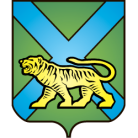 ТЕРРИТОРИАЛЬНАЯ ИЗБИРАТЕЛЬНАЯ КОМИССИЯ
ГОРОДА УССУРИЙСКАРЕШЕНИЕг. УссурийскОб освобождении Сабуровой М.Т.от должности заместителя председателя и сложении полномочий члена участковой избирательной комиссии с правом решающего голосаизбирательного участка № 2848Рассмотрев поступившее в письменной форме заявление от заместителя председателя участковой избирательной комиссии с правом решающего голоса избирательного участка № 2848 Сабуровой Мумины Тавакаловны, в соответствии с пунктом «а» части 6 статьи 29 Федерального закона «Об основных гарантиях избирательных прав и права на участие в референдуме граждан Российской Федерации», пунктом «1» части 6 статьи 32 Избирательного кодекса Приморского края территориальная избирательная комиссия города УссурийскаРЕШИЛА:Освободить Сабурову Мумину Тавакаловну от обязанностей заместителя председателя и члена участковой избирательной комиссии с правом решающего голоса избирательного участка № 2848 до истечения срока полномочий.2. Направить настоящее решение в участковую избирательную комиссию избирательного участка № 2848 для сведения.3. Разместить настоящее решение на официальном сайте администрации Уссурийского городского округа в разделе «Территориальная избирательная комиссия города Уссурийска» в информационно-телекоммуникационной сети «Интернет».Председатель комиссии					             О.М. МихайловаСекретарь комиссии				                                         Н.М. Божко25 марта 2020 года                     № 256/1690